KG 모빌리티, 2023년 3분기 10년 만에 흑자 전환▪ 토레스와 상품성 개선 모델 등 글로벌 판매 증가 힘입어 1분기 이후 3분기 연속 흑자 기록 ▪ 지난 1분기 및 상반기에 이어 3분기 누계 매출 KG 모빌리티 역대 최대 실적 기록 ▪ 토레스 EVX에 대한 시장기대 큰 만큼 공격적인 마케팅 전략과 글로벌 시장 공략 강화 통해 판매 확대와 함께 재무구조 개선해 나갈 것 [2023년 10월 27일] KG 모빌리티(www.kg-mobility.com)는 지난 3분기에 ▲판매 3만 1,254대 ▲매출 9,047억 원 ▲영업이익 143억 원 ▲당기순이익 125억 원의 실적을 기록했다고 밝혔다. 이러한 실적은 토레스와 렉스턴 스포츠&칸 등 상품성을 큰 폭으로 개선한 제품 개선 모델의 해외 론칭 확대 등 글로벌 판매 물량 증대에 힘입어 올해 1분기 이후 3분기 연속 흑자를 기록한 것이다.3분기 판매는 내수 12,015대, 수출 19,239대 등 총 31,254대로 내수 시장 소비 위축 등 영향으로 전년 대비 소폭 감소했으나, 수출은 지난 2014년 2분기(21,126대) 이후 9년 만에 분기 최대 판매 실적을 기록하며 전년 동기 대비 59.6% 증가하며 상승세를 이었다.이러한 수출 증가세에 힘입어 3분기 누계 전체 판매는 내수 50,984대, 수출 45,415대 등 총 96,399대로 지난 2019년 3분기(101,363대) 이후 4년 만에 최대 실적을 기록했으며, 전년 동기 대비 19.8% 증가했다.특히 수출 물량 증가와 토레스 판매 호조 등 제품 믹스 변화에 따른 3분기 누계 매출 29,951억 원으로 지난 1분기와 상반기에 이은 KG 모빌리티 역대 최대 기록이다.3분기 손익 역시 판매 증가세와 함께 원가구조 개선과 내부체질 개선 등이 효과를 보이며 영업이익 143억 원, 당기순이익 125억 원 등 지난 1분기 이후 3분기 연속 흑자를 기록했으며, 영업이익과 당기순이익이 모두 흑자를 기록한 것은 2013년 3분기 이후 10년 만이다.KG 모빌리티는 이러한 상승세를 이어나가기 위해 지난 5월과 6월 상품성 개선 모델 출시에 이어 9월 토레스 밴 등 스페셜 모델과 중형급 전기 SUV 토레스 EVX를 출시하며 제품 라인업 확대와 함께 고객 만족도 제고를 위한 서비스 강화 등 적극적으로 시장 대응에 나서고 있다.또한, 상승세가 이어지고 있는 수출 물량 증가를 위해 토레스 유럽시장 론칭과 아프리카와 중동, CIS 지역을 대상으로 한 시승 행사 등 글로벌 신제품 론칭을 확대하고 있으며, 지난 21일에는 중동경제사절단에 참가하며 신흥시장 진출 확대를 도모하는 등 글로벌 시장 공략을 강화하고 있다.KG 모빌리티는 “토레스와 상품 개선 모델 출시 등 제품 라인업 확대와 글로벌 판매 물량 증가로 지난 1분기 이후 3분기 연속 흑자를 기록했다”며 “특히 지난 9월 출시된 토레스 EVX에 대한 시장의 기대가 큰 만큼 국내는 물론 해외 시장에 대한 공격적인 마케팅 전략과 글로벌 시장 공략 강화를 통해 판매 확대와 함께 재무구조를 개선해 나갈 것이다”라고 말했다. 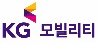 ※ 미디어 문의KG 모빌리티 커뮤니케이션실 / (fax) 02-3469-2282▶ 곽용섭 실장 (02-3469-2050 / 010-3583-9416  / yongsub.kwak@smotor.com)▶ 차기웅 팀장 (02-3469-2052 / 010-8998-3936 / kiwoong.cha@smotor.com)▶ 최진웅 부장 (02-3469-2051 / 010-4570-0751 / jinwoung.choi@smotor.com)